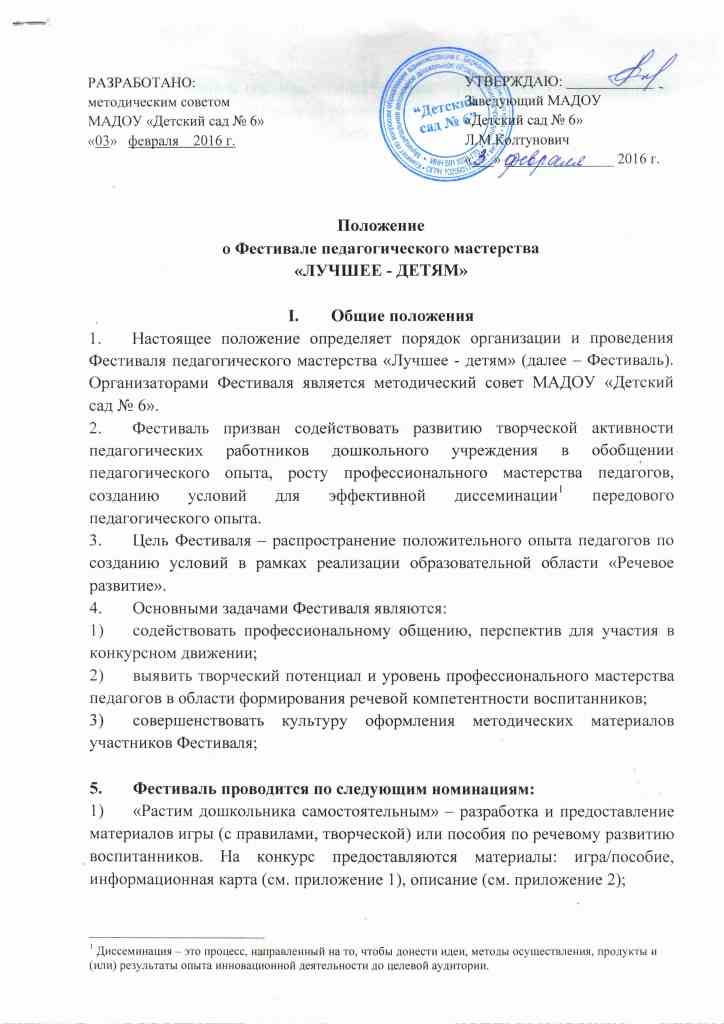  «Электронный образовательный ресурс» – разработка и предоставление презентации для осуществления речевого развития воспитанников. На конкурс предоставляются материалы: презентация, информационная карта (см. приложение 1), текст к слайдам (см. приложение 3);«Конспект, сценарий совместной деятельности» – разработка конспектов совместной  деятельности с воспитанниками, родителями по реализации образовательной области «Речевое развитие». На конкурс предоставляются материалы: конспект или сценарий по образцу (см. приложение 1),  информационная карта (см. приложение 4);6. Принять участие в Фестивале могут все категории педагогических работников ДОУ – воспитатели и специалисты.Порядок и условия проведенияФестиваль стартует 16 февраля 2016 года. Прием сопроводительных материалов (в номинации «Конспект, сценарий…» - всех материалов) завершается 15 февраля 2016 . Для обеспечения методического сопровождения и проведения Фестиваля оргкомитет, в состав которого входят: зам.зав.по ВМР Тимина О.Р., воспитатель I квалификационной категории Янченко Т.С., воспитатель I квалификационной категории Поповцева О.В., воспитатель Маторина О.Е., воспитатель I квалификационной категории Цуман И.Н.Функции Оргкомитета Фестиваля: определяет требования к оформлению материалов, представляемых на Фестиваль; осуществляет индивидуальное сопровождение педагогов по вопросам оформления материалов;утверждает экспертный состав Фестиваля и регламент его работы; определяет порядок награждения участников Фестиваля.К критериям оценки представленных методических материалов относятся:актуальность – выраженность инновационной идеи, актуальность идеи в педагогике, методике и практической деятельности;научность – опора на научные основы при выборе содержания, форм, методов и  приемов образовательной деятельности, представленных в опыте; творческая новизна – ярко выраженная индивидуальность, наличие новых идей; эффективность и результативность материала;общая культура. Культура презентации материала. Эстетичность оформления. Структурированность материала. Эрудиция, нестандартность мышления, стиль изложения; технологичность – возможность практического использования представленного материала другими педагогамиФестиваль проводится в форме Аукциона, каждый лот представляется его автором и оценивается общественным жюри при помощи карточек.Оценка представленных работ на фестиваль экспертной группой проводится непосредственно в рамках Аукциона и после него. Срок экспертизы: до 24.02.2016 г.Подведение итогов Фестиваля состоится в рамках Педагогического совета «Совершенствование форм и методов работы по речевому развитию воспитанников через единство образовательных и социальных условий».Приложение 1Информационная карта материалов, представленных на Фестиваль педагогического мастерства«Лучшее - детям»Приложение 2Требования к описанию игры, пособия:Цель, задачи игры/пособияВозраст воспитанниковХод игры или варианты игрыПерспективы, изменение игрыПредполагаемый результатПрактическое применение в самостоятельной деятельности воспитанниковПриложение 3Требования к текстовому сопровождению слайдов презентации:Презентация не содержит текст с образовательными задачами и предполагаемый результат (см. содержание информационной карты)Приложение 4Требования к оформлению сценария/конспекта совместной деятельности:Титульный лист: наименование учреждения, название работы (конспект/сценарий совместной/образовательной и т.п. деятельности с воспитанниками ___ группы/родителями воспитанников и т.п. + название), указание автора/разработчика, месяц, год.Пояснительная записка: цель, задачи, используемые приемы, методы, технологии обучения, материалы и оборудование, предварительная работа, предполагаемый результат, перспективы.Ход деятельности: прямая речь педагога, предполагаемый ответ детей/родителей.Фамилия, имя, отчество участника, занимаемая должностьНоминация Указать (по положению)Название материалаВид материала, темаНапример: игровое пособие «Сочиняем сказку вместе»Возраст воспитанниковУказатьОбразовательные задачиНоминация «Электронный образовательный ресурс»Предполагаемый результатНоминация «Электронный образовательный ресурс»№ слайдаТекстовое сопровождениеСлайд 1Название презентации, направление работы, авторСлайд 2 и последующиеПрямая речь педагога в данном слайде, действия воспитанников (предполагаемые ответы)